КГОБУ «Камчатская школа–интернат для обучающихся с ограниченными возможностями здоровья»Конспект урока внеклассного чтения в 1 классе по теме:Юлиан Тувим «Овощи»                                                                                Подготовила:                                                                         учитель начальных классов                                                                         Кузькина Елена Николаевнаг. Петропавловск-КамчатскийТема: Юлиян Тувим «Овощи»Цель: формировать интерес к художественной литературе, познакомить обучающихся со стихотворением «Овощи». Задачи:Образовательные:- учить сознательному, правильному, плавному чтению; соблюдать при чтении интонацию в соответствии со знаками препинания;- расширить знания детей об овощах; - формировать умение обучающихся анализировать читаемый текст.Коррекционно - развивающие:- развивать произвольное внимание через упражнения в переключаемости и сохранении объёма внимания; - создавать условия для речевого общения обучающихся на уроке.Воспитательные:- воспитывать положительную мотивацию в обучении, прививать интерес к художественной литературе и желание читать самостоятельно.Оборудование: картина «овощи», магнитные буквы, закрытое название темы, книги с закладками, буквы на карточках, зашифрованные слова, предметные картинки овощей и посуды, мультфильм, презентация. Ход урока.I. Организационный момент.- Какой сейчас будет урок?- Сейчас будет урок чтения.- Что мы будем делать?- Мы будем говорить, читать, слушать, писать, смотреть, раскрашивать.- Ребята, соберите слово из букв «ЩОИОВ»- Какое слово получилось? (Овощи) - Сегодня мы познакомимся со стихотворение Юлиана Тувима «Овощи».II. Упражнения на дыхание.- Представьте, что вы зашли на кухню, а там мама режет огурцы и вы чувствуете свежий огуречный запах:И.п.: стоя.Глаза закрыты, руки на диафрагме. Медленно вдыхаем носом, ощущая запах огурца. Резкий выдох - ртом (3-4 раза).Высматриваем огурцы: вытянуть шею (вдох ртом), наклонить голову вперёд вниз (выдох носом) (3-4 раза).III. Фразы за экраном.- Послушай и повтори: картошка, капуста, морковка, горох, петрушка, свёкла.IV. Основная часть.1. Словарная работа.базар — место для торговли;крошить — раздроблять на мелкие части;душный — тяжелый для дыхания;горшок — округлый сосуд для приготовления и хранения пищи;хозяйка - женщина, ведущая хозяйство;завели — это значит «начали»;спор — разногласие;кипяток — это значит кипящая вода.2. Чтение стихотворения (просмотр мультфильма).- А сейчас послушаем стихотворение. Внимание на экран.  Дети слушают стихотворение.- Вам понравилась стихотворение?- Как оно называется?- Стихотворение называется «Овощи». 3. Работа с текстом.- Откройте тетрадь, задание № 1. - Угадайте слова. Вставь гласные буквы. Запиши слова.кртшк ______________________мрквк ______________________свкл ________________________грх   ________________________- Подберите слова-признаки (задание № 2)Морковь (какая?) ____________________________________Горох (какой?) ______________________________________- Определите правильный порядок предложений, используя текст стихотворения (задание № 3)Вот овощи спор завели на столе – Кто лучше, вкусней и нужней на земле.Хозяйка однажды с базара пришла,Хозяйка с базара домой принесла.Накрытые крышкой, в душном горшкеКипели, кипели в крутом кипятке.Хозяйка тем временем ножик взялаИ ножиком этим крошить начала.4. Физминутка. - Будем играть.Учитель бросает каждому ученику мяч, называя овощи, дети повторяют слова. 5. Ответь на вопросы (задание 4).Откуда пришла хозяйка?_________________________________________________Что она принесла домой?_________________________________________________Какой суп сварила хозяйка?__________________________________________________6. Творческое задание (задание 5).Подпиши названия. Помести в кастрюлю нужные овощи и соль. Лишнее зачеркни. Раскрась рисунок.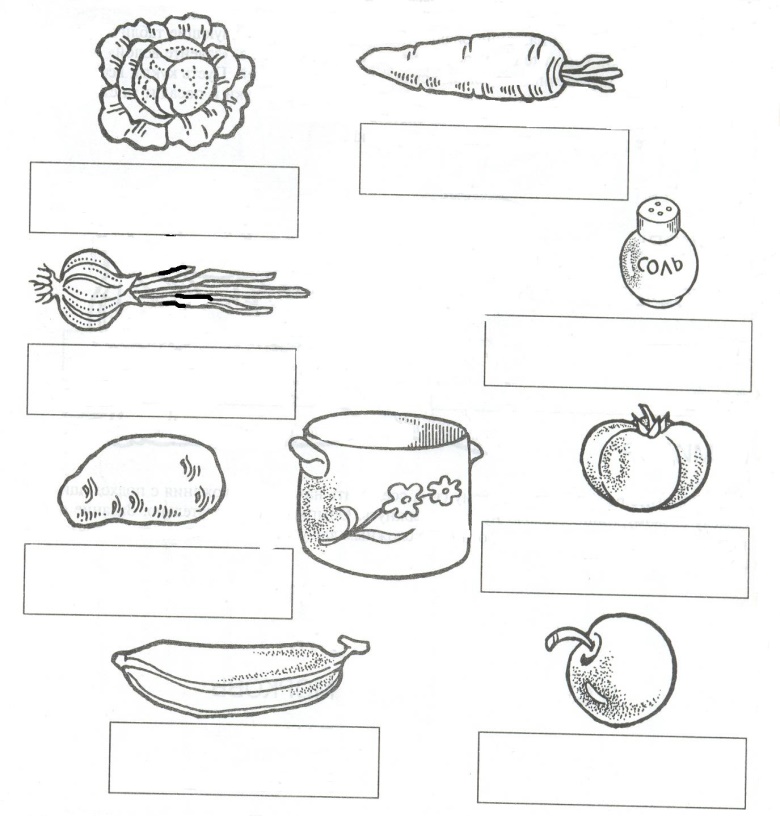 - Напиши, что сварили из овощей?________________________________________________________V. Итог урока.- Где была хозяйка? - Какие овощи она принесла?- О чем заспорили овощи?- Что сделала с ними хозяйка?- Что приготовила хозяйка из овощей?VI. Рефлексия.- Какое стихотворение мы сегодня читали?- Ребята, что мы ещё делали на уроке? (говорили, слушали, отвечали на вопросы, писали, раскрашивали).- Урок подошёл к концу. - Ребята, вы сегодня молодцы!